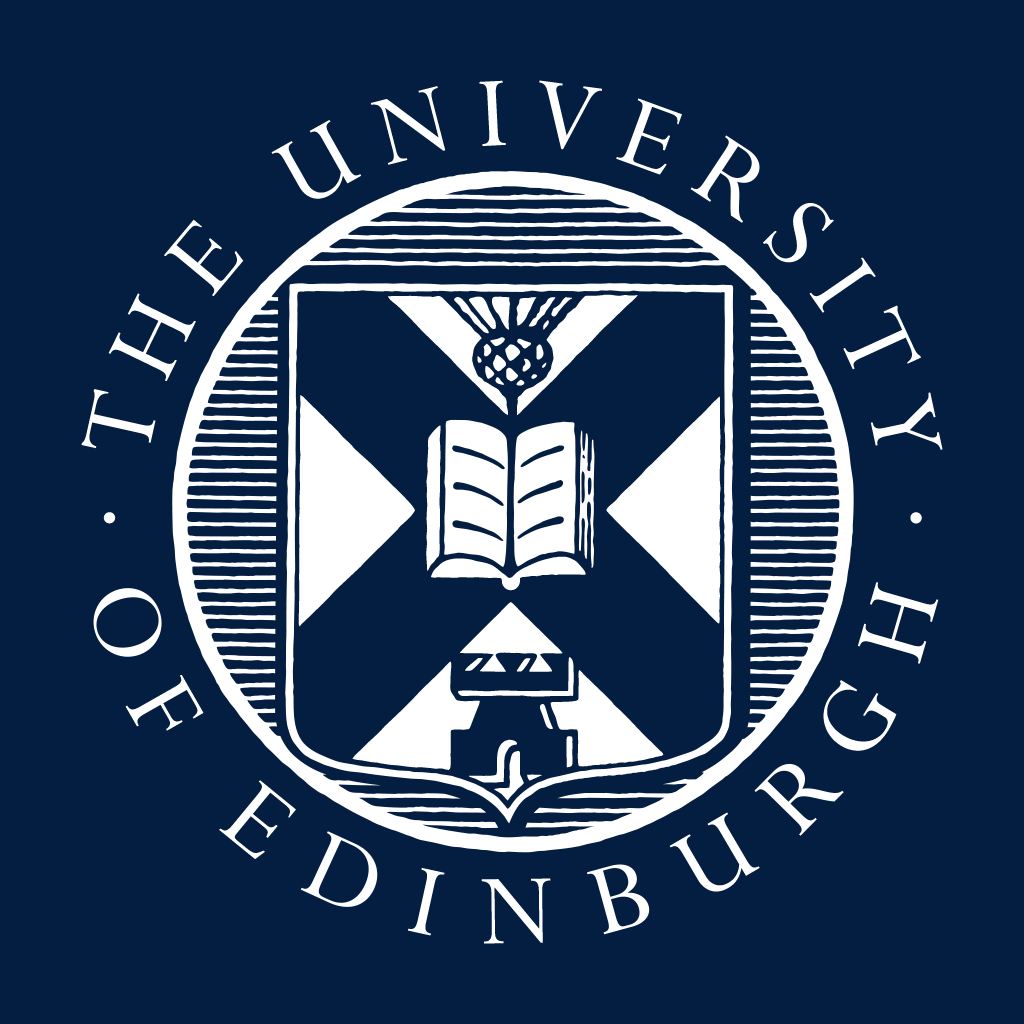 GeneralGeneralGeneralBefore completing this form, please see the Global Talent Academic and Research Appointment Route Guidance Document This form is used where an individual has accepted a position at the University and will:Have responsibility for academic, research or innovation leadership and developmentOrDirect or lead an individual or team in:A research project or programme of work; orAn innovation project or a programme of workand wishes to apply for a Global Talent visa using the Academic and Research Appointment pathway.The form is to be completed by the hiring/line manager, or the School/Department Administrator with the support of the hiring/line manager.All sections of the form must be completed, and supporting documents attached.Before completing this form, please see the Global Talent Academic and Research Appointment Route Guidance Document This form is used where an individual has accepted a position at the University and will:Have responsibility for academic, research or innovation leadership and developmentOrDirect or lead an individual or team in:A research project or programme of work; orAn innovation project or a programme of workand wishes to apply for a Global Talent visa using the Academic and Research Appointment pathway.The form is to be completed by the hiring/line manager, or the School/Department Administrator with the support of the hiring/line manager.All sections of the form must be completed, and supporting documents attached.Before completing this form, please see the Global Talent Academic and Research Appointment Route Guidance Document This form is used where an individual has accepted a position at the University and will:Have responsibility for academic, research or innovation leadership and developmentOrDirect or lead an individual or team in:A research project or programme of work; orAn innovation project or a programme of workand wishes to apply for a Global Talent visa using the Academic and Research Appointment pathway.The form is to be completed by the hiring/line manager, or the School/Department Administrator with the support of the hiring/line manager.All sections of the form must be completed, and supporting documents attached.Researcher DetailsResearcher DetailsResearcher DetailsTitle, First Name(s) & Surname:Title, First Name(s) & Surname:College  College  School   School   Job Title  Job Title  Is the individual a current or new employee?Is the individual a current or new employee?If the individual is a current employee please confirm the contract end dateIf the individual is a current employee please confirm the contract end dateRecruitment detailsRecruitment detailsRecruitment detailsOpen competition was held for the role. Please answer yes/no.Where an advert was placed, please confirm the start date and end date of the advert, orWhere an advert was not placed, an explanation as to how the individual was recruitedOpen competition was held for the role. Please answer yes/no.Where an advert was placed, please confirm the start date and end date of the advert, orWhere an advert was not placed, an explanation as to how the individual was recruitedIndividual DetailsIndividual DetailsIndividual DetailsThe individual must:Option 1 - Have responsibility for academic, research or innovation leadership and developmentOrOption 2 - Direct or Lead an individual or team in:A research project or programme of work; orAn innovation project or a programme of workNote: for Option 2, this must be a significant function of the role being offered, evidenced by the Job Description.The individual must:Option 1 - Have responsibility for academic, research or innovation leadership and developmentOrOption 2 - Direct or Lead an individual or team in:A research project or programme of work; orAn innovation project or a programme of workNote: for Option 2, this must be a significant function of the role being offered, evidenced by the Job Description.Interview DetailsInterview DetailsInterview DetailsThe interview panel consisted of at least 3 UoE academics panel members. Please detail the job titles and department/institute of each panel memberNOTE: The 3 panel members must be from the University of Edinburgh (the employing institution).
The term ‘academic representatives’ is shorthand for an interview panel comprising academic, research or innovation professionals with knowledge of the field or discipline in which the applicant is seeking endorsement.The interview panel consisted of at least 3 UoE academics panel members. Please detail the job titles and department/institute of each panel memberNOTE: The 3 panel members must be from the University of Edinburgh (the employing institution).
The term ‘academic representatives’ is shorthand for an interview panel comprising academic, research or innovation professionals with knowledge of the field or discipline in which the applicant is seeking endorsement.At least one expert in the applicant’s field was on the interview panel(s)OrAt least one relevant expert, independent of the University, was consulted before the job offer was made.Job title of expertAt least one expert in the applicant’s field was on the interview panel(s)OrAt least one relevant expert, independent of the University, was consulted before the job offer was made.Job title of expertSupporting DocumentsSupporting DocumentsSupporting DocumentsPlease cross the boxes to indicate that you have attached the information listed belowTwo employment references Job Description Please cross the boxes to indicate that you have attached the information listed belowTwo employment references Job Description Completed byCompleted byCompleted byName: Job Title: Job Title: Job Title: Department: Email: Email: Email: Date (dd/mm/yyyy): (e-) Signature: (e-) Signature: (e-) Signature: Next StepForward the completed form and relevant attachments by Service Request to HR Helpline using the Heading Global Talent Academic and Research Appointment Route and the individual’s start date or current visa expiry date (if applicable). Next StepForward the completed form and relevant attachments by Service Request to HR Helpline using the Heading Global Talent Academic and Research Appointment Route and the individual’s start date or current visa expiry date (if applicable). Next StepForward the completed form and relevant attachments by Service Request to HR Helpline using the Heading Global Talent Academic and Research Appointment Route and the individual’s start date or current visa expiry date (if applicable). Next StepForward the completed form and relevant attachments by Service Request to HR Helpline using the Heading Global Talent Academic and Research Appointment Route and the individual’s start date or current visa expiry date (if applicable). 